The Naytahwaush Community Charter School isHIRING ENTHUSIASTIC AND RESPONSIBLE PEOPLE to join our team for the following positions: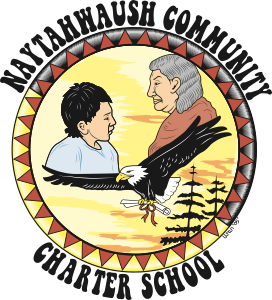 Classroom Teacher Academic Interventionist/In-House Substitute TeacherMinimum starting salary $40,000 with full benefits (must have a Minnesota teaching license)All positions must be able to pass a background check and drug test.Interested people must work well with others, enjoy working with children, be positive, hard-working and reliable with good attendance.Applications can be found on our website at naytahwaush.org and can be returned to our secretary, Lori Lang, at loril@naytahwaush.org or picked up at our school and returned there.